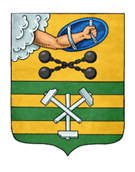 ПЕТРОЗАВОДСКИЙ ГОРОДСКОЙ СОВЕТ5 сессия 29 созываРЕШЕНИЕот 17 декабря 2021 г. № 29/5-42О внесении изменения в Решение Петрозаводского городского Совета от 22.03.2017 № 28/05-68 «Об утверждении Порядка установки и эксплуатации рекламных конструкций на территории Петрозаводского городского округа»В соответствии с Федеральным законом от 06.10.2003 № 131-ФЗ 
 «Об общих принципах организации местного самоуправления в Российской Федерации», Федеральным законом от 13.03.2006 № 38-ФЗ «О рекламе» Петрозаводский городской СоветРЕШИЛ:1. Внести изменение в Порядок установки и эксплуатации рекламных конструкций на территории Петрозаводского городского округа, утвержденный Решением Петрозаводского городского Совета от 22.03.2017 
№ 28/05-68, дополнив пункт 4.2 раздела 4 подпунктом 4.2.1 следующего содержания:«4.2.1. Размещение рекламных конструкций на многоквартирных домах (за исключением рекламных конструкций, выполненных в виде объемных букв с внутренней подсветкой), расположенных на территории Петрозаводского городского округа, ограниченной берегом Онежского озера, полотном Октябрьской железной дороги, рекой Лососинкой, рекой Неглинкой, не допускается.».2. Настоящее Решение вступает в силу с 01.09.2022.Председатель Петрозаводского городского Совета                                       Н.И. ДрейзисГлава Петрозаводского городского округа                          В.К. Любарский